Opmerkingen i.v.m. bijlagen:Steeds kopie toevoegen van ingevuld werkblad of -boek.Indien gebruik gemaakt wordt van transparanten of digitale presentatie: handouts toevoegen (verkleind, zwart/wit).Indien de klasopstelling gewijzigd wordt: plan en/of omschrijving toevoegen.BORDSCHEMA (op de grond)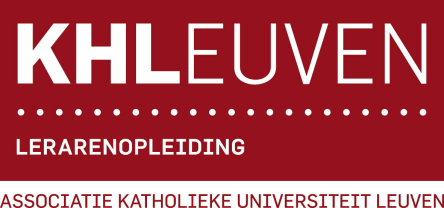 Campus HeverleeHertogstraat 1783001 HeverleeTel. 016 375600www.khleuven.beLESONTWERPALGEMENE VAKKEN / VOEDING-VERZORGINGNaam: Naomi KnapenVakkencombinatie: AA-BIOStagebegeleider DLO: Veere GaeremynckSchool: viio HumanioraOnderwijsvorm: ASORichting: WetenschappenKlas: 3WE1Lokaal: toneelzaalAantal leerlingen: 26Les gegeven door: Naomi KnapenVak: AardrijkskundeOnderwerp: Waar wonen mensen?Vakmentor: Rien FestjensDatum/Data: 19 novemberLesuur/-uren: 2e lesuurBEGINSITUATIE & DIDACTISCHE VERANTWOORDING Verantwoord, vanuit de beginsituatie, waarom je de les op deze manier aanpakt. Je kan onder andere verwijzen naar: algemene didactische principes, vakdidactiek, ontwikkelingspsychologie, situationele beginsituatie, verwachtingen van mentoren, eigen doelstellingen,…Ik kreeg van mevr. Festjens de kans om in het 3e jaar dit spel te spelen. Ik vond het een hele uitdaging om het proberen omdat ik dit nog nooit echt eerder gedaan heb. Bij het voorbereiden van het spel heb ik de instructies van het spel gevolgd, omdat ik deze best ok vond en het goede oriëntatievragen vond om op verder te bouwen.Het is een leuke werkvorm waar de leerlingen actief de leerstof gedeeltelijk zelf ontdekken door logisch waar te nemen, uit te voeren en de nodige aanpassingen te doen. EINDTERMEN & LEERPLANDOELENSituering in de eindtermen: (Vakoverschrijdend en/of vakgebonden)Vakgebonden eindtermen aardrijkskundeop kaarten aanduiden en benoemen:- continenten en oceanen;- de belangrijkste reliëfeenheden en rivieren;- de belangrijkste staten;- natuurlijke en menselijke aardrijkskundige entiteiten.16 aardrijkskundige entiteiten afbakenen op basis van verschillen en gelijkenissen van enkele natuurlijke of menselijke aardrijkskundige kenmerken.Situering in het leerplan:Leerplannen aardrijkskunde tweede graad van het vvkso D/2012/7841/0024.2 Landschappen en wereldkaart6  Op de wereldfacetkaarten van bevolkingsspreiding en ontwikkelingsgraad verschillen aflezen.ALGEMEEN LESDOELDe verhoudingen bevolking/welvaart in de verschillende werelddelen onderzoeken en met elkaar vergelijkenSCHOOLAGENDA (Van de leerlingen. Verwijs naar het werkblad en/of de pagina’s in het werk- en/of handboek.)H4: Bevolking, welvaart en ontwikkeling over de wereld. Spel: De wereld op stoelenBRONNEN (Noteer alle gebruikte bronnen, volgens BIN.)NEYT, R., TIBAU, G., VAN BROECK, C., VAN CLEEMPUT, A., VERSTAPPEN, H., Geogenie 3 – Leerboek, De Boeck, 88p.NEYT, R., TIBAU, G., VAN BROECK, C., VAN CLEEMPUT, A., VERSTAPPEN, H., Geogenie 3 – Leerwerkboek, De Boeck, 152p.Document: De wereld op stoelenCHIRO, De wereld op stoelen, internet, 12-11-2013,  (www.chiro.be)LEERMIDDELEN & MEDIA PWPGekleurde kleefbandSpeluitlegStoelenDidactisch lesontwerpDidactisch lesontwerpDidactisch lesontwerpDidactisch lesontwerpDidactisch lesontwerpLeerdoelenKRACHTIGE LEEROMGEVINGKRACHTIGE LEEROMGEVINGKRACHTIGE LEEROMGEVINGKRACHTIGE LEEROMGEVINGLeerdoelenLesfasen& timingOnderwijs- en leeractiviteitenMediaLeerinhoudInstapfase10 minMotiverenAgendaVerplaatsen naar  refterMOTIVATIE: Waar willen jullie graag wonen?Waar willen jullie graag wonen?Waarom willen jullie daar graag wonen?H4: Bevolking, welvaart en ontwikkeling over de wereld. Spel: De wereld op stoelenOmschrijven waar in de wereld het meeste en het minste mensen wonenLesfase 1:10 minUitvoeren + analyse + vastzettenDEEL 1: BevolkingLeerlingen stellen de totale wereldbevolking voor en mogen zich verdelen over de werelddelen hoe zij denken dat de bevolking verspreid is.Waarom hebben jullie zich zo verdeelt?Met welke reden plaatsen jullie in het ene werelddeel zoveel bevolking en in het andere werelddeel zo weinig bevolking.Aanpassingen kunnen nu stapsgewijs gebeurenWaar wonen de meeste en de minste mensen?Wat kan daar een reden voor zijn?Welke Aziatische landen met een grote bevolking kennen jullie?Waar wonen mensen vooral in hun werelddeel?…Stoelen, PWP DEEL1: BevolkingWereldbevolking: +/- 7,2 miljard6 werelddelen: Noord-Amerika, Latijns-Amerika, Europa, Azië, Afrika, OceaniëTijdens en op het einde van deel 1 worden er vragen gesteld die de leerlingen op pad helpen door het spel en de leerstof.De welvaart in de verschillende werelddelen omschrijven rekening houdend met de bevolking en de inkomsten van een werelddeelLesfase 2:20 minUitvoeren + analyse + vastzettenDEEL 2+3: WelvaartWonen jullie wel of niet graag in België?Hoe is onze welvaart?Wat zijn basisbehoeften van een mens?De stoelen stellen het totale wereldinkomen voor. De leerlingen verdelen de stoelen zoals zij denken. Leerlingen krijgen de kans om nog aanpassingen te doen.Waarom plaatsen jullie de stoelen op deze manier?Leerlingen plaatsen de stoelen bij het voorlezen van de cijfers op de juiste plaats. Ze mogen na elke cijfer ook zelf aanpassingen doen als ze willen.Wat valt jullie op als je naar de verdeling van de stoelen kijkt?Welk werelddeel is het armste?Welk het rijkste?Hoe zou dat komen?Hoe komt het dat we vaak een vertekend beeld hebben?Leerlingen gaan nu alle stoelen in hun werelddeel bezetten. Geen enkele stoel mag leeg zijn en geen enkel persoon mag niet zitten.Hoe voelt het voor de spelers in Azië?Hoe voelt het voor de spelers in Noord-Amerika?Hoe kan je dat vertalen naar welvaart?Waarvoor staan dan bv de stoelen in Noord-Amerika?Wat gebeurt er moest in een werelddeel 1 persoon op een stoel gaan zitten en de andere personen staan er naast?Hoe voelt dat aan?Hoe kan men solidair zijn?Is het, als we naar deze afbeelding kijken, in werkelijkheid ook voor alle Noord-Amerikanen zo?En in Europa?Stoelen, PWPDEEL 2: WelvaartDe stoelen stellen het totale wereldinkomen voor. Wanneer een speler op een 1 stoel kan zitten, betekent het dat al de mensen die de speler voorstelt, rondkomen. Ze zijn niet arm, maar ook niet rijk. 1 stoel of minder voor 2 personen is armoede, 2 of 3 stoelen voor 1 persoon is comfortabel, 3 of meer stoelen voor 1 speler is luxe.Er is een duidelijk een ongelijke verdeling. Afrika is het armste werelddeel en Noord-Amerika het rijkste. Vaak zijn er vertekende beelden en misconcepten. We denken vaak dat Afrika het armste werelddeel is, maar zo verliezen we Azië uit het oog. Afrika is omwille van verschillende redenen (kolonies, media enz.), meer actueel in België dan Azië.Wanneer de leerlingen op de stoelen moeten gaan zitten, gaat dit in Azië meer problemen geven dan in Noord-Amerika. Het wordt duidelijk hoeveel luxe, macht er in Noor-Amerika aanwezig is. Ook dat er in sommige werelddelen meer sprake is van dictaturen en dat een situatie van solidariteit maar zelden voor komt.Toch kan ook dit een vertekend beeld zijn. Foto’s van Noord-Amerika leren ons dat er ok daar een ongelijke verdeling is in werkelijkheid  en dat er ook daar veel armen zijn. Dit geldt ook voor Europa, maar in mindere mate.Oplossingen bedenken/geven die de welvaart in de wereld kunnen beïnvloedenLesfase 3:10 minUitvoeren + analyse + vastzettenDEEL 4: OplossingenWat zouden jullie, moesten jullie echt inwoner van jullie werelddeel zijn, doen als reactie op de huidige situatie?Wat doen we wanneer we stoelen van het ene naar het andere werelddeel zouden verplaatsen?Wat doen we wanneer we mensen van het ene naar het andere werelddeel verplaatsen?Kunnen we in het spel de verdeling zo aanpassen dat iedereen even veel heeft?Hoe is dit in werkelijkheid?Hoe is dit ontstaan?Waarom is er armoede in bepaalde delen van de wereld?OPDRACHT: 5 bevindingen noterenStoelen, PWPOplossingenDe leerlingen kunnen verschillende oplossingen aanbrengen:De stoelen kunnen van het ene naar het andere werelddeel verplaatst worden. (bv. Handel, fabrieken naar lage loonlanden, ontwikkelingssamenwerking, oorlog enz.)Ook kunnen de mensen van het ene naar het andere werelddeel verplaatsen. (bv legaal een restaurant openen, illegaal dus mag niet gezien worden).Dit is bijvoorbeeld al ontstaan doordat blanken zich meer waanden dan zwarten. Ook het koloniseren van Aziatische landen speelt een rol. Binnen de Aziatische landen is er nog een groot verschil. Er zijn bepaalde landen die streven naar vooruitgang en China is een voorbeeld waar er grote technologische vooruitgang is. Jammer genoeg is die grote vooruitgang vooral voelbaar voor de rijken en merkt de arme bevolking hier niet zo veel van. De onderontwikkeling en de weinige onderwijskansen die er zijn spelen mede een rol!